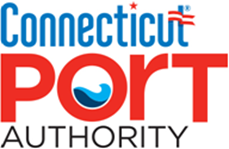 Connecticut Port Authority Board of DirectorsMeeting MinutesJuly 11, 2018   12:00 p.m.Fairfield Museum and History CenterFairfield, CTAttendanceBoard Members: Chairman Scott Bates; Vice Chairman Catherine Smith; Anna Barry; Parker Wise; Bonnie Reemsnyder; John Johnson; Grant Westerson; Nancy DiNardo; Dave Pohorylo; Christopher Martin; Brian Thompson; Pam Elkow; Terry Gilbertson; Zack Hyde; Bob Kaliszewski, Don FrostCPA Staff: Evan Matthews, Executive Director, Gerri Lewis, Office ManagerGuests  Andrew Lavigne; Kevin Reed; Dawn Kallen; Glenn Santoro; David Kooris; Vivian Eddy; James McKinsey; Dawn Kallen; Mary Von Contra; Jim Harman; Geoff Steadman; Donald PetersonQuorum: YesCall to OrderThe meeting was called to order by Chairman Bates at 12:00 noon.  Chairman Bates thanked Mayor Tetreau, his staff and the museum staff for hosting the CT Port Authority.At this time, Mr. Harman of the Fairfield Harbor Management Commission gave a brief presentation on the Harbor Commission.  He also thanked the CPA for the SHIPP Program.Approval of MinutesA motion to approve the June, 2018 meeting minutes was made by Mr. Johnson, seconded by Vice Chairman Smith, and was so VOTED unanimously.Public Participation Relating to Agenda Items:   NoneCT Pilot Commission Report/CT Maritime Coalition Report:  NoneUnited States Coast Guard Report: Ms. Kallen introduced Captain Kevin Reed and he thanked the CT Port Authority for including him at their meeting.Chairman Bates thanked Ms. Kallen and Captain Reed.Executive Director ReportExecutive Director Matthews gave his report as follows:JUNE HIGHLIGHTS On 7 June the Connecticut Port Authority (CPA) released a Request for Proposals (RFP) seeking parties interested in developing, financing and operating State Pier in New London under a long-term operating agreement. Responses to the RFP are due on 10 August.On 29 May Governor Dannel Malloy held a press event at City Pier in New London advocating for $15 million in bond funds to improve State Pier. On 1 June the State Bond Commission approved the $15 million investment. On 1 June the State Bond Commission also approved funding of $500,000 for a port master plan to study how to more effectively connect the Port of New Haven to freight rail service. On 6 June CPA held a press event to highlight the New Haven Project. The event featured remarks from CPA Chairman Scott Bates, New Haven Mayor Toni Harp, State Senator Martin Looney, State Representative Al Paolillo, New Haven Port Authority Executive Director Judi Sheiffele, and CPA Board Member Terry Gilbertson.OUTREACH OPPORTUNITIESCPA attended the North American Ports Association (NAPA) annual meeting and conference in Richmond, VA from 31 May through 1 June. At the meeting, CPA Executive Director Evan Matthews was named president of NAPA. He will serve in the role for the next two years.On 4 June CPA joined state and local officials in New London for a reception welcoming the Trade Council of Denmark in North America’s U.S. Offshore Wind Roadshow 2018. The event was hosted by the Acadia Center, RENEW Northeast, and the Connecticut Roundtable on Climate and Jobs. Event speakers included Michael Passero (Mayor of New London), David Kooris (Deputy Commissioner, Connecticut Economic and Community Development), Scott Bates (Chairman of the Connecticut Port Authority), Abby Watson (Head of Government Affairs Americas, Siemens Gamesa Renewable Energy), Lars Kristiansen (Senior VP of Wind and Renewable Energy, Bladt Industries), State Senator Paul Formica and State Representative Chris Soto. Connecticut Port Authority, as part of its mission to support small harbors in Connecticut as an important part of the state’s maritime industry and heritage, supported National Maritime Day. Staff from the port authority took part in events to mark this national effort in Branford, on Saturday 9 June, at the Branford Yacht Club.On 19-20 June CPA Executive Director Evan Matthews and CPA Board Members Terry Gilbertson and John Johnson traveled to Washington DC to participate in congressional outreach activities to support marine spatial planning. The meetings were organized by Ocean Conservancy.CPA attended the American Wind Energy Association (AWEA) Northeast Regional Conference in Portland, ME from 26-27 June. CPA Executive Director Evan Matthews participated in two of the conference’s panel discussions.MEDIA COVERAGEEvan Matthews Named President of NAPAHartford Business Journal – June 22http://www.hartfordbusiness.com/article/20180622/MOVERSSHAKERS/180619936/matthews-named-president-of-the-north-atlantic-ports-associationMatthews – June 4American Journal of Transportationhttps://www.ajot.com/news/evan-matthews-of-ct-port-authority-named-president-of-north-atlantic-ports-associationState Pier RFPDay of New London – June 7CPA Issues RFPhttps://www.theday.com/article/20180607/BIZ02/180609491$15 Million Approved for State PierDay of New London – June 1Money Invested in New Londonhttps://www.theday.com/article/20180601/NWS01/180609929WSHU-FM – May 30State Invests in State Pierhttp://wshu.org/post/state-investing-15-million-revitalize-new-london-state-pier#stream/0Construction Index – June 1New London to Host Offshore Windhttps://www.theconstructionindex.co.uk/news/view/connecticut-pier-to-become-base-for-offshore-wind-schemesHartford Business Journal  - June 1New London to Benefithttp://www.hartfordbusiness.com/article/20180601/NEWS01/180609990/ct-bond-commission-oks-15m-to-repair-new-london-pierNew London Patch – June 1Major Investment in New Londonhttps://patch.com/connecticut/newlondon/major-investment-revitalize-new-london-state-pier-announcedHartford Courant – June 1Connecticut Seeks Boost for Offshore Windhttp://www.courant.com/business/hc-biz-new-london-port-20180529-story.htmlDay of New London – June 1Malloy Announces Money for New Londonhttps://www.theday.com/article/20180529/BIZ02/180529334Day of New London – June 4Local Leaders Pitch New Londonhttps://www.theday.com/article/20180604/NWS01/180609734WTNH – June 1State Pier Investmenthttps://www.youtube.com/watch?v=FqSzb6G5bZ4New Haven Rail StudyNew Haven Registerhttps://www.nhregister.com/business/article/New-Haven-Port-Authority-study-improvements-to-12973776.phpNew Haven Independent (Highly read local news website)https://www.newhavenindependent.org/index.php/archives/entry/500k_for_port-to-train_study/WNPR – Covered. They aired a story, but did not post on website.General Offshore Wind CoverageDay of New London – June 13Connecticut Taps Deepwaterhttps://www.theday.com/article/20180613/NWS01/180619757Masslive – June 14CT Taps Deepwater Windhttps://www.masslive.com/news/index.ssf/2018/06/connecticut_taps_deepwater_win.htmlT & D World – June 20Connecticut Selects Renewableshttp://www.tdworld.com/renewables/connecticut-selects-250-mw-renewable-energy-projects-offshore-wind-fuel-cells-includedCT Mirror – June 13Connecticut Joins Wind Rushhttps://ctmirror.org/2018/06/13/connecticut-joins-offshore-wind-rush/Platts – June 13Connecticut Picks Deepwaterhttps://www.platts.com/latest-news/electric-power/houston/connecticut-picks-deepwater-wind-to-supply-200-21083157WNPR – June 14Deepwater to Bring Wind Power to CThttp://wnpr.org/post/deepwater-wind-wins-bid-bring-offshore-wind-power-connecticutDay of New London – Editorial – June 22Energy Diversityhttps://www.theday.com/editorials/20180622/energy-diversityDay of New London – June 24Wind Power Coming to CThttps://www.theday.com/local-news/20180624/from-turbines-to-homes-wind-power-is-coming-to-connecticutPRESS RELEASESJune 1, 2018, BOND COMMISSION APPROVES FUNDING FOR TWO MARITIME PROJECTSJune 4, 2018, EVAN MATTHEWS OF CT PORT AUTHORITY NAMED PRESIDENT OF NORTH ATLANTIC PORTS ASSOCIATIONJune 6, 2018, STUDY TO CONSIDER IMPROVED CONNECTIONS BETWEEN PORT OF NEW HAVEN AND REGIONAL FREIGHT RAIL Funding Approved by State Bond CommissionJune 7, 2018, CPA RELEASES RFP FOR STATE PIER DEVELOPMENT/OPERATION Seeking Plans to Maximize Facility’s Full PotentialJune 8, 2018, CONNECTICUT PORT AUTHORITY SUPPORTS NATIONAL MARINA DAY	CERC UPDATEDuring June, CERC engaged in the following activities for CPA projects:CERC submitted a draft of the impact analysis report chapter The Impact of Government Maritime Activities in Connecticut (Chapter 4).CERC continued collecting data for the impact analysis chapters on The Impact of Business and Nonprofit Maritime Activities in Connecticut (Chapter 5) and The Impact of Recreation and Tourism Maritime Activities in Connecticut (Chapter 6).CERC spoke with the CPA about the status of the maritime strategy document and inclusion of top-level findings from two draft chapters of the impact analysis (The Impact of Connecticut Ports’ Maritime Activities, Chapter 1 and the Impact of the Commodities Moving Through Connecticut’s Ports and Stamford Harbor, Chapter 2).CERC gathered additional data on volume and value of commodities moving through the state’s deepwater ports. This data is being added to the charts, tables, and narrative of the draft State of the Ports document.	Monthly port data for May 2018 is included in Appendix A.Appendix AMay 2018 Top Commodities Imported by Total Estimated Value (All Ports)May 2018 Top Countries of Origin by Total Import Value (All Ports) May 2018 Top Commodities Imported by Weight (KG) Data retrieved from: IHS Markit PIERSData compiled by: Connecticut Economic Resource Center, Inc.For questions, please contact: Alissa DeJonge, Vice President for Research, 860-571-3405 or adejonge@cerc.comFinance Committee Report  Ms. Reemsnyder gave her Finance Report.  She noted that we were on track with the new budget year.She also noted a change in the Business Development job description described as follows:  The compensation range is $75,000 - $95,000.         8.	Consideration and approval of a resolution ratifying and confirming the entering into of an agreement with Blum, Shapiro & Company, P.C. for financial auditing services for the Connecticut Port Authority for the fiscal year ended June 30, 2018RESOLVED:	That the Board of Directors hereby authorizes, ratifies and confirms the entering into of an agreement with Blum, Shapiro & Company, P.C., as further described in the Exhibit to Agenda Item #8, for $19,000, to perform financial auditing services for the Connecticut Port Authority for the fiscal year ended June 30, 2018.A motion to approve the resolution was made by Ms. Reemsnyder, seconded by Ms. Elkow and was so voted unanimously.Chairman Bates thanked Ms. Reemsnyder and the Finance Committee.9.	Consideration and approval of a resolution approving the job description for a Business Development and Special Projects Manager for the Connecticut Port Authority.RESOLVED:	That the Board of Directors, upon consideration of, and recommendation by, the Finance Committee, hereby approves the job description, in the form attached hereto as the Exhibit to Agenda Item #9, for a Business Development and Special Projects Manager for the Connecticut Port Authority, with any such revisions that the Executive Director and Finance Committee deem to be in the best interests of the Authority, and the Executive Director be and hereby is authorized and empowered, for and on behalf of the Authority, to extend an offer of employment for such position and to execute and deliver any and all documents and take any and all actions reasonable and necessary in furtherance thereof.After further discussion, the following motion was made:A motion to approve the resolution with the amendment was made by Ms. Dinardo, seconded by Ms. Elkow and motion passed with 3 opposing.10.	Annual Election of the Vice-Chairperson.   None11.	Consideration and approval of a resolution authorizing the Executive Director to enter into a lease amendment for the addition of office space for the Connecticut Port Authority.RESOLVED:	That the Executive Director, Evan H. Matthews, be and hereby is authorized, empowered and directed, for and on behalf of the Connecticut Port Authority (the “Authority”), to enter into an amendment to that certain Lease Agreement dated on or about June 12, 2017, by and between the Authority and Saybrook Realty LLC, for the lease of 698 sq. feet of additional leased space at the Authority’s headquarters, located at 455 Boston Post Road Suite 204, Old Saybrook, CT 06475, for an additional annual lease payment of $11,168.00, on such terms and provisions that the Executive Director deems to be in the best interests of the Authority, and to negotiate, execute and deliver such lease amendment and any and all other reasonable and necessary documents in furtherance thereof.A motion to approve the resolution was made by Ms. Reemsnyder, seconded by Commissioner Smith and was so voted unanimously.At this time, Chairman Bates exited the meeting.  He designated Vice Chairman Smith to chair the meeting.12(a).	Executive Session pursuant to Sections 1-200(6)(E) and 1-210(b)(24) of the General Statutes of Connecticut, for the purpose of discussing responses to the Request for Proposals with respect to the development, operation and maintenance of the State Pier Facility.[*NOTE – Evan to make the following Certification prior to entering Executive Session: “I certify that the public interest in the disclosure of the discussion of responses to the request for proposals concerning the development, operation and maintenance of the State Pier Facility is outweighed by the public interest in the confidentiality of same”].RESOLVED: That, pursuant to Sections 1-200(6)(E) and 1-210(b)(24) of the General Statutes of Connecticut, by a two-thirds vote of the members of the Board present and voting, the Board of Directors hereby approves to enter into Executive Session for the purpose of discussing responses to the Request for Proposals with respect to the development, operation and maintenance of the State Pier Facility. At 12:29 p.m. a motion to go into Executive Session was made by Ms. Elkow, seconded by Ms. Reemsnyder and was so voted unanimously.12(b).	Executive Session pursuant to Sections 1-200(6)(E) and 1-210(b)(1) of the General Statutes of Connecticut, for the purpose of discussing the preliminary draft Connecticut Maritime Strategy.RESOLVED: That, pursuant to Sections 1-200(6)(E) and 1-210(b)(1) of the General Statutes of Connecticut, by a two-thirds vote of the members of the Board present and voting, the Board of Directors hereby approves to enter into Executive Session for the purpose of discussing the preliminary draft Connecticut Maritime Strategy, as the public interest in nondisclosure of such discussion and in withholding such document outweighs the public interest in disclosure. A motion to come out of Executive Session was made and seconded at 12:56 p.m.Vice Chairman Smith thanked the board for their participation and congratulated Evan becoming President of NAPA.  Call to the public   None New BusinessMr. Johnson gave a short presentation about his trip to Virginia Maritime Convention.Adjournment A motion to adjourn by Ms. DiNardo, was made and seconded by Ms. Reemsnyder at 1:05 p.m. and was so voted unanimously.